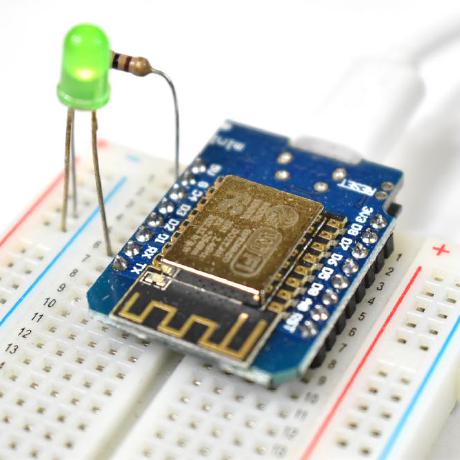 Clack Reader V3English manual
Ebbenberg.nl
https://github.com/fonske IntroductionThis manual describes how to connect the Clack Reader V3 module onto the Clack WS1 Control Valve and how to set it up in Home Assistant. The developer of the module is Fonske. The author of the manual is ViezeVis. This manual is an initiative of ViezeVis. The Clack Reader V3 makes it possible, based on a M5Stack TOF Sensor, to measure the salt level and read out the Clack Control Valve. It is also possible to connect the chlorinator module. Disclaimer: This Clack Reader V3 IoT device is not supported by Clack. Neither by water softener companies. This IoT device is a completely standalone solution and only supported by the community. You are responsible for installing and maintaining the IoT device by yourself. Use at your own risk.Copyright and use: This document is written by the community, for the community. Without permission of the author, you may not use this document for commercial purposes.Yaml files: In this manual, there are 2 types of yaml files used. Clack_nl.yaml and clack.yaml. The Clack_nl.yaml is used for Home Assistant (for English, use Clack_en.yaml). The clack.yaml is file is used for ESPhome. Pay attention for the filenames used in this manual.Sources: fonske/clack-reader-v3: Esphome component for Clack WS1 softener with TOF sensor saltlevel detection (github.com) | clack-reader/README/R_NL.md at main · fonske/clack-reader (github.com) | Waterontharders, wat zijn jullie ervaringen? - Duurzame energie en installaties - GoT (tweakers.net)Support: Need support? Reach out to the Tweakers GoT.RequirementsIndexPreparation and installation of Home AssistantMAKE, BEFORE STARTING, A BACKUP OF YOUR HOME ASSISTANT.Open Home Assistant HACS > Frontend and search for a new Repository.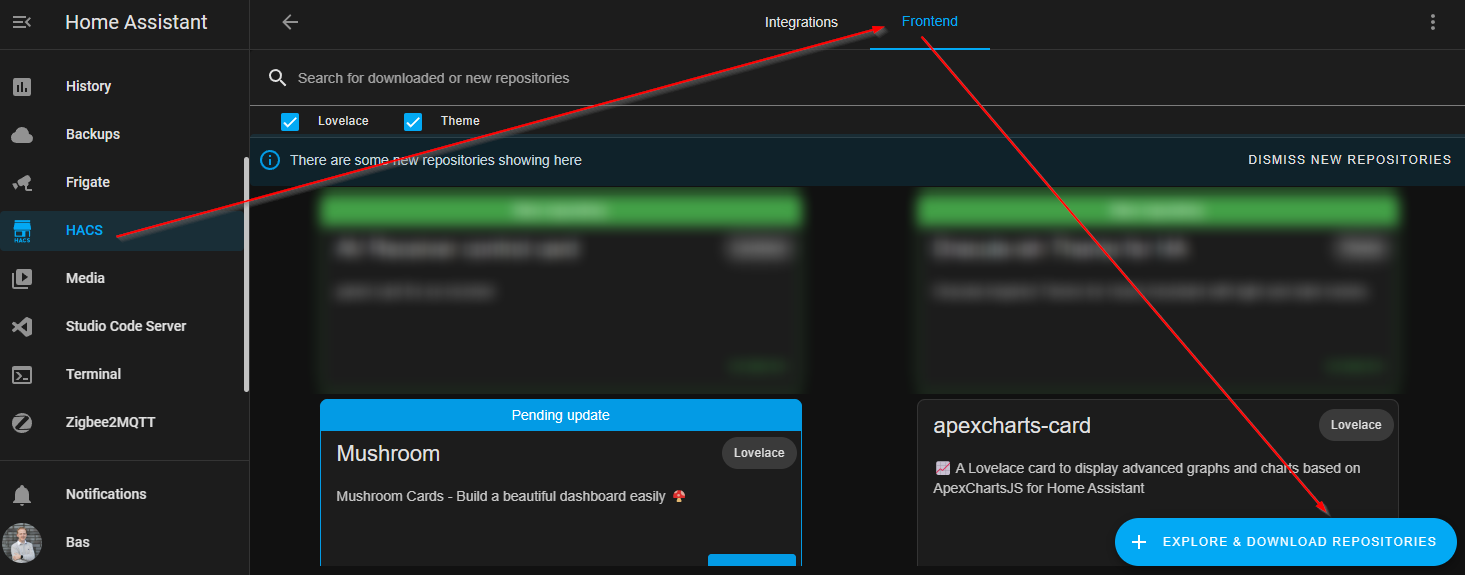 Install the following 4 repositories (non-beta). You’ll need the first 4 for the lovelace dashboard (chapter 10).Stack In CardMultiple Entity RowBar CardApexCharts CardStudio Code Server from Home Assistant Addon Store (if necessary – often installed already. Start the addon if disabled)ESPHome from Home Assistant Addon Store. Start the addon if disabled)
Create a directory in /config named /packages. In this folder, the ‘Clack_nl.yaml’ file will be placed (or Clack_en.yaml if using English labels – not mentioned again).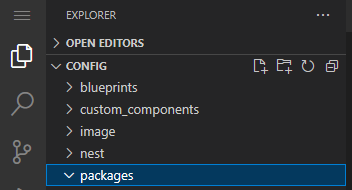 Open your Home Assistant configuration.yaml and set the following code. This code retrieves the custom packages from the ‘packages’ folder you created in step 3.# Load custom packages from the /packages folderhomeassistant:packages: !include_dir_named packages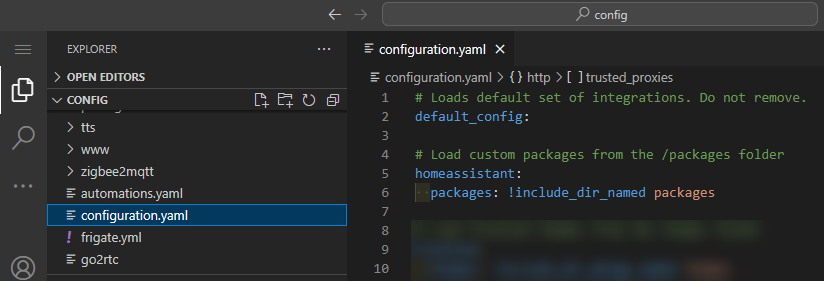 The preparation in the config files is done and the required addons are installed. Now, we’ll continue to the ESPHome config.Preparation of ESPHomeDownload the ‘clack.yaml’ file from de ESPHome GitHub folder.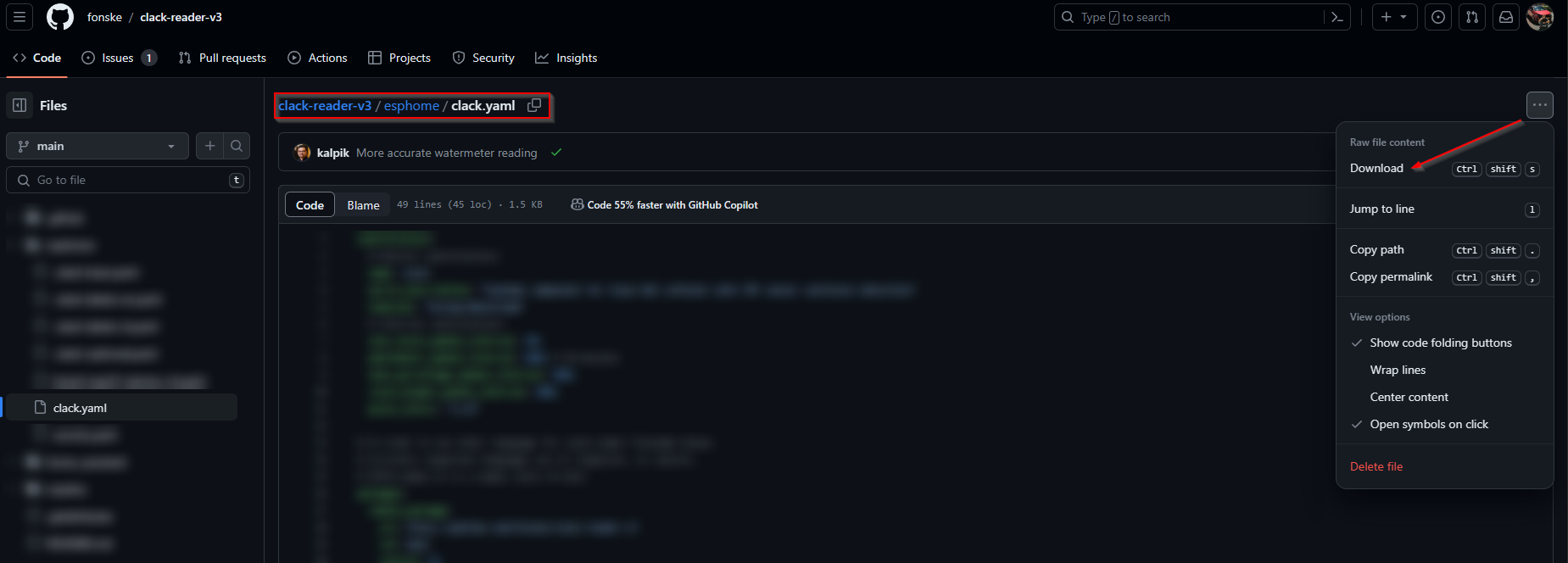 Drag the ‘clack.yaml’ file into the ‘ESPHome’ folder. This folder will be visible once you started ESPHome for the first time.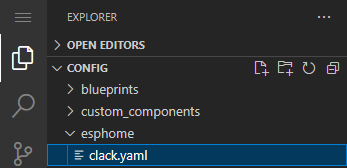 Change the language in the clack.yaml file. Based on this configuration, you’ll have to use the matching lovelace and packages language further on in the manual. We’ll be using the Dutch language (clack-labels-nl.yaml or clack-labels.en.yaml).files: [ esphome/.clack-base.yaml, esphome/.clack-optional.yaml,esphome/.clack-labels-nl.yaml, #Nederlandse labels (-nl or -en)esphome/board-esp32-wemos-s3.yaml]Optional: restart Home Assistant via Developer Tools > YAML. By doing this you make sure the configuration changes are done properly. Check the logs under Settings > System > Logs to make sure.Open ESPHome in Home Assistant and update your ‘SECRETS’ right above. Enter your own WiFi credentials. Not of the clack module.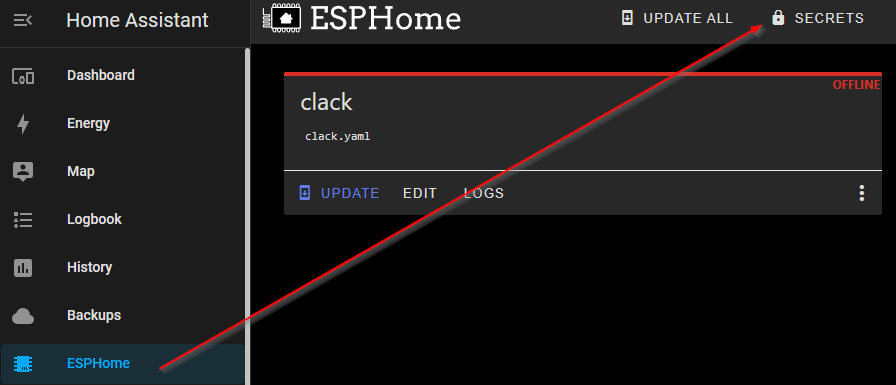 # Your Wi-Fi SSID and passwordwifi_ssid: "YourWiFi"wifi_password: "YourWiFiPassword"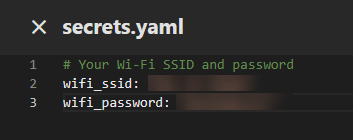 ESPHome is prepared now. Move on to the package preparations.Preparation of Home Assistant ‘package’ Download the ‘clack_nl.yaml’ file from the home_assistant GitHub folder.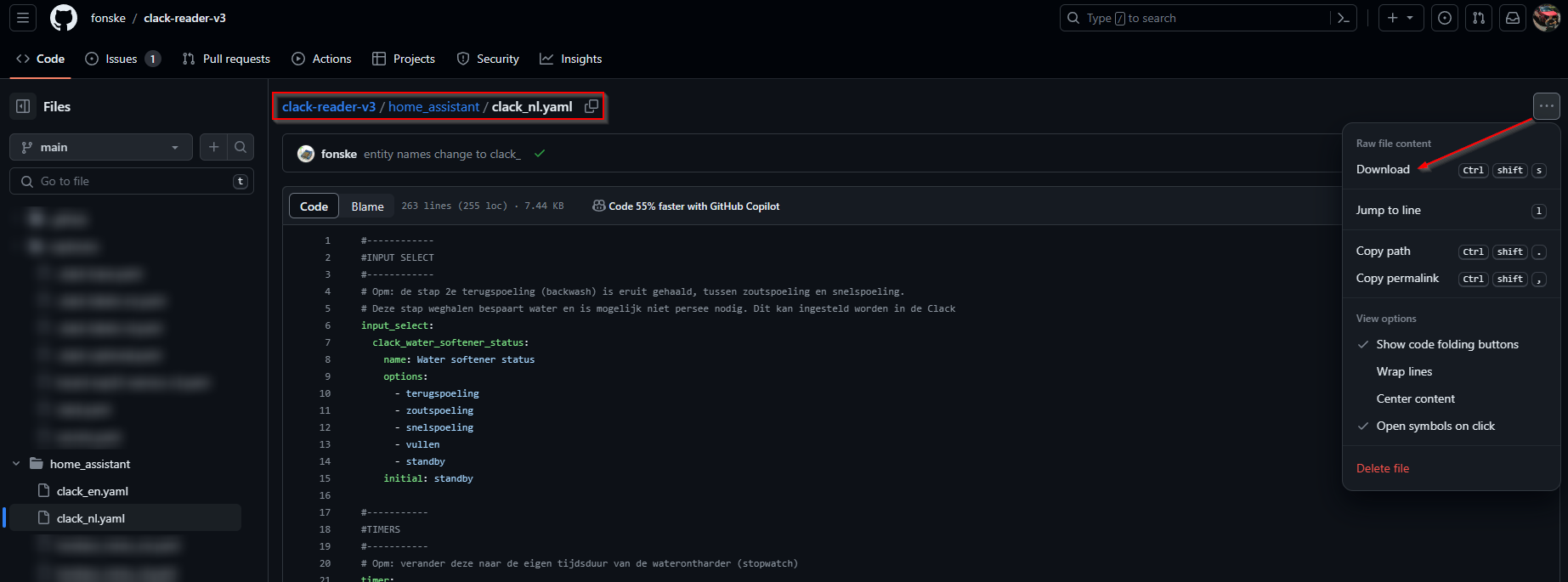 Drag this ‘clack_nl.yaml’ file into the created ‘packages’ folder you’ve created earlier.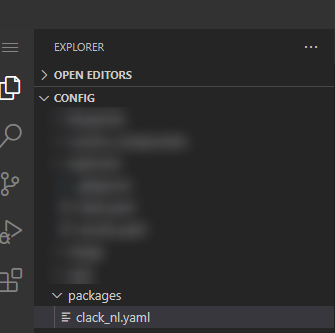 Open the file. In this file you must change the times for the backwash, brine, rinse, fill and total time phase. You need the stopwatch of your cellphone and your water softener for this. When pressing and holding the ‘REGEN’ knop of your Clack WS1, the regeneration will start immediately.Start measuring! Measure per phase how long it takes to finish and enter these values next to the ‘duration’ per timer. Fill in the hours, minutes and seconds. In the example below you’ll see the brine phase takes 0 hours, 43 minutes and 5 seconds. Don’t waste your time by standing by every second. The brine phase takes the longest. However, stay close so you can hear the next phase and measure. 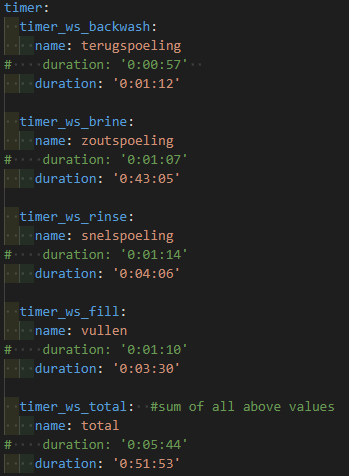 Create a directory under ‘www’ with the name ‘images’.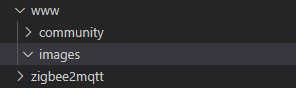 Download the images from the GitHub page and drag these into the created folder ‘images’ under ‘www’. The pictures simulate the salt level.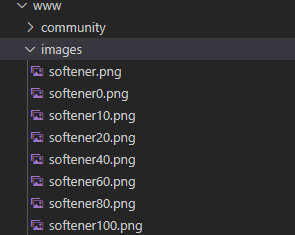 The preparations of Home Assistant are done for now. Later on, you’ll find out how to add the lovelace card to your home Assistant dashboard. We will do that later on, because there’s no data yet.Set up Clack WS1 RLY (relay) For setting up the RLY1 and RLY2 (relays 1 and 2) you’ll follow the following instruction:NEXT: next step | REGEN: previous step | ARROWS: change valueThe settings card for the Clack WS1.0 is available on GitHub (Dutch).clack-reader-v3/readme/Clack INSTLKRT_V3_NL.pdf at main · fonske/clack-reader-v3 (github.com)Mounting TOF sensorWe start with mounting the TOF sensor. After that we’ll start mounting the Clack Reader V3. This is because mounting the TOF sensor requires preparation. Such as drilling holes, pulling cables (depending on length between brine tank and Clack Control Valve). After that we’ll start with mounting the ESPSensor (module) itself. In the meantime, there’s still soft water. It may be possible that some of the steps are different for your situation. This is due to the different brine tanks. This setup uses: Clack WS1 Control Valve (with rLY1 and rLY2 probes) with 40L resin tank25 KG salt brine tankDistance of 5 meter between Control Valve and brine tankMounting sensor on top of the lid instead of underneath (in the brine tank).Remove the lid of your brine tank. Make sure to check where your TOF sensor can be mounted and where NOT. I made the mistake to mount the TOF sensor at the edge, while my brine tank was closed at the sides. This same situation counts for the flat assembly in the brine tube. It is not possible to mount the TOF sensor there. Place it as close to the middle.Measure where you want the TOF sensor to be placed and mark 3 holes via the 3D-printed housing for the TOF sensor.2 screw holes (rounded, 4mm)1 sensor hole (rounded, 8mm)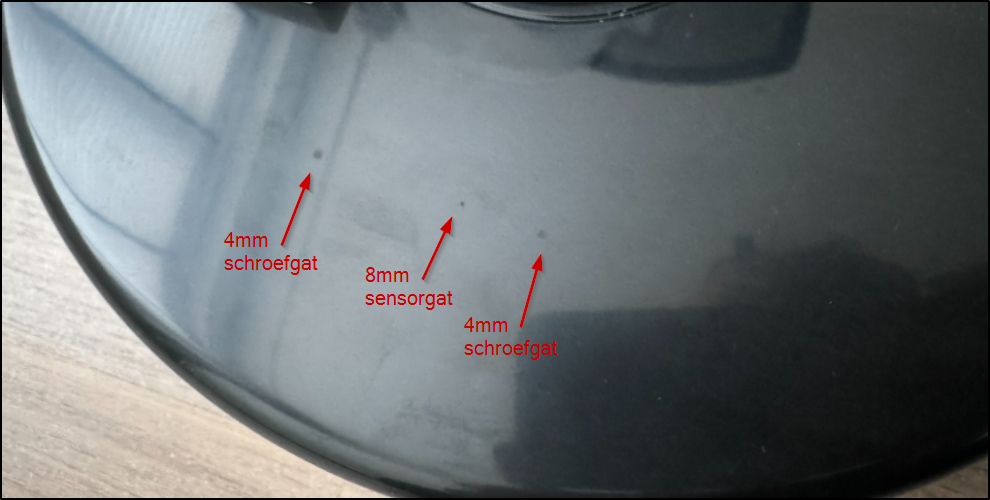 Drill the holes and check if everything fits properly: screws, sensors.Place the TOF sensor in the 3D printed housing. Make sure the sensor is facing down, aimed at the salt.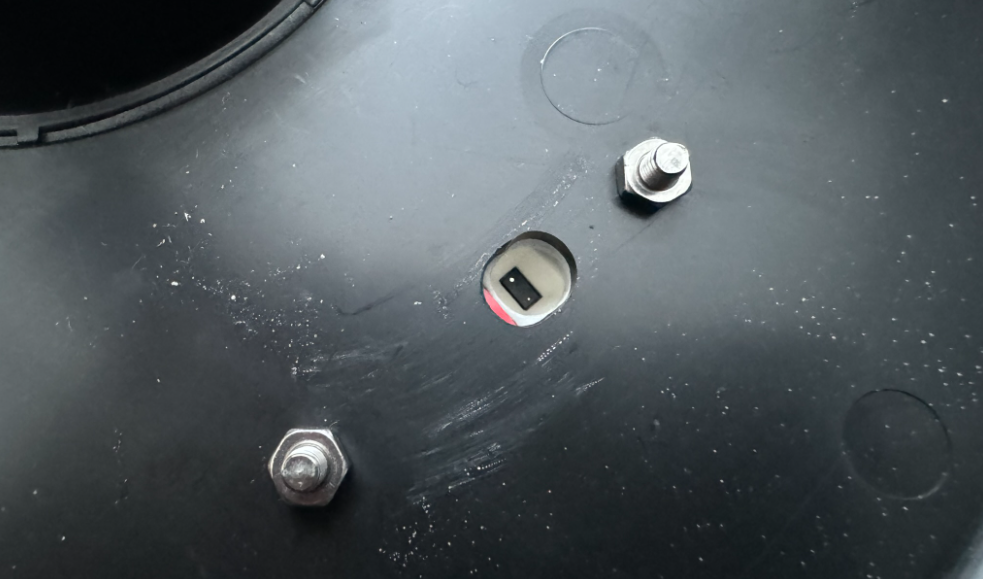 Mount the sensor at the outside of the lid. Tighten the nuts on the inside of the lid. You may remove the protective film for the adhesive tape, but that is not necessary. I left it on.Connect the HY2.0-4Pin cable to the TOF sensor.Conceal the cables. If possible, secure the cables with Velcro (cable management). You can use tywraps but be careful when you need to remove these.Remove the front cover of the Clack WS1 Control Valve by pulling the tabs left and right.Unclip the plastic bracket by pulling the tabs up, and pull the bracket a little bit out so you can feed the 4Pin cable through the housing from behind.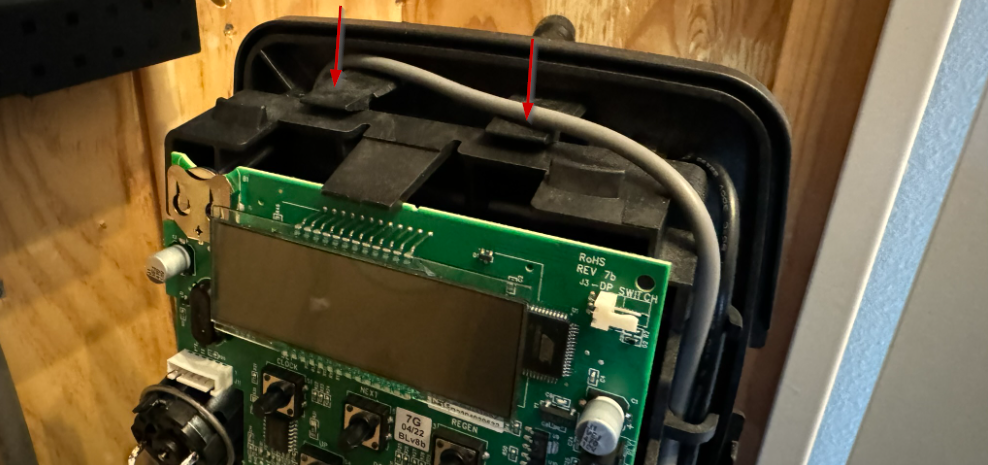 Feed the cable from behind through the housing. This is where the existing power cable is going through too. Place the cable in the cable guide. This is important, because the plastic bracket connects to the housing.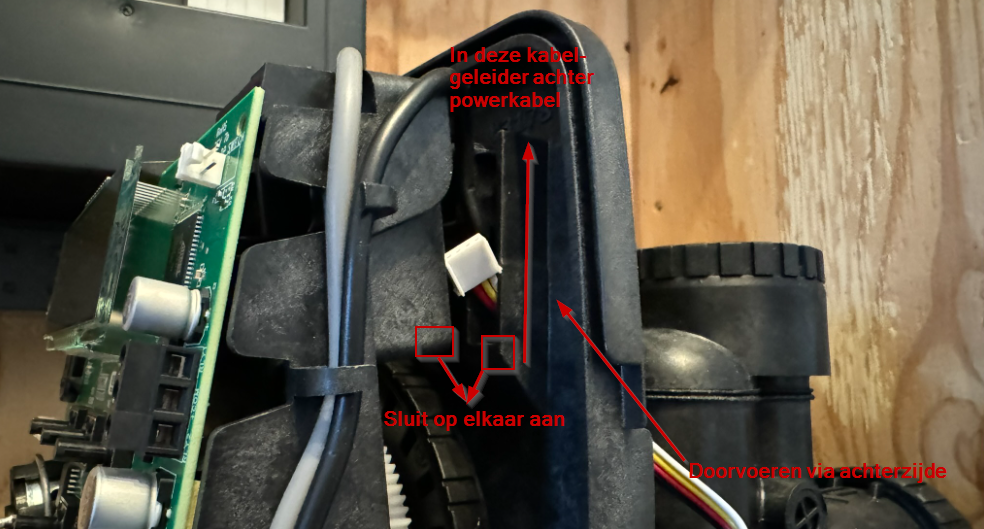 Feed about 10 or 15 centimeter inside so you’ll have enough length to connect the cable to the Clack Reader V3. Do this from above, because the plastic bracket connects to the housing as mentioned in step 10. 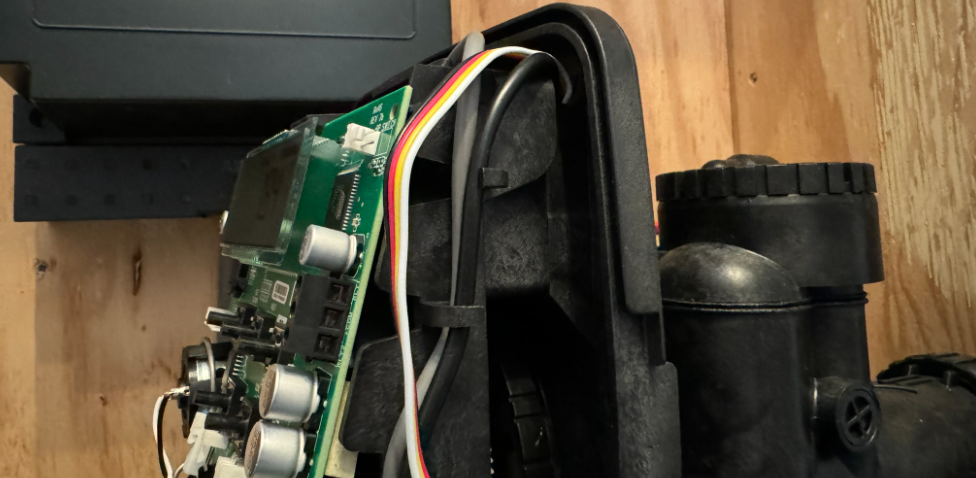 Your sensorcable is now fed through and you can continue placing the Clack Reader V3.0.Mounting Clack Reader v3.0BEFORE STARTING, DISCONNECT YOUR CLACK CONTROL VALVE FROM POWERConnecting the Clack Reader V3.0 is not rocket science but requires you to be gentle. Several things need to be done. Connecting the Power Connectors, connecting RLY1/RLY2/COM cables (if present) and connecting the TOF sensorcable you’ve just fed through.Start by connecting the RLY cables. Look at the back of the Clack Reader V3.0 which cable for which relays is. This very important for getting the right data through. Unscrew the screws on the Clack PCB and feed in the cables at the right side in the opening.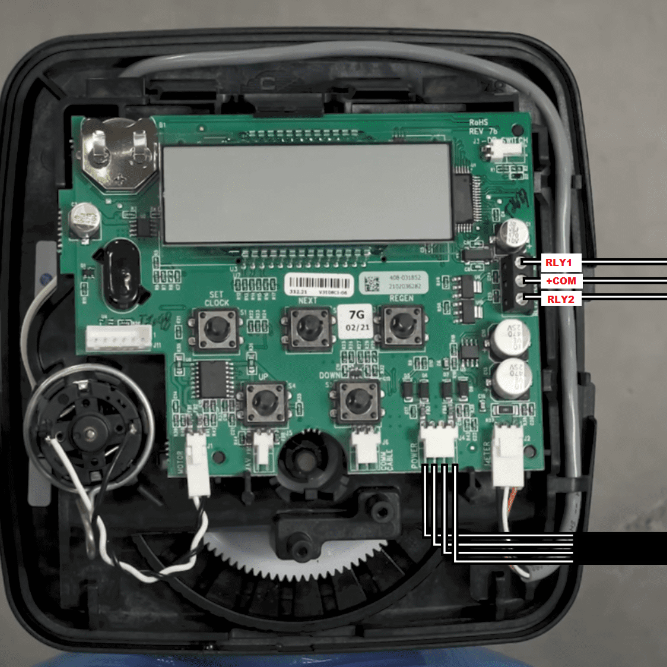 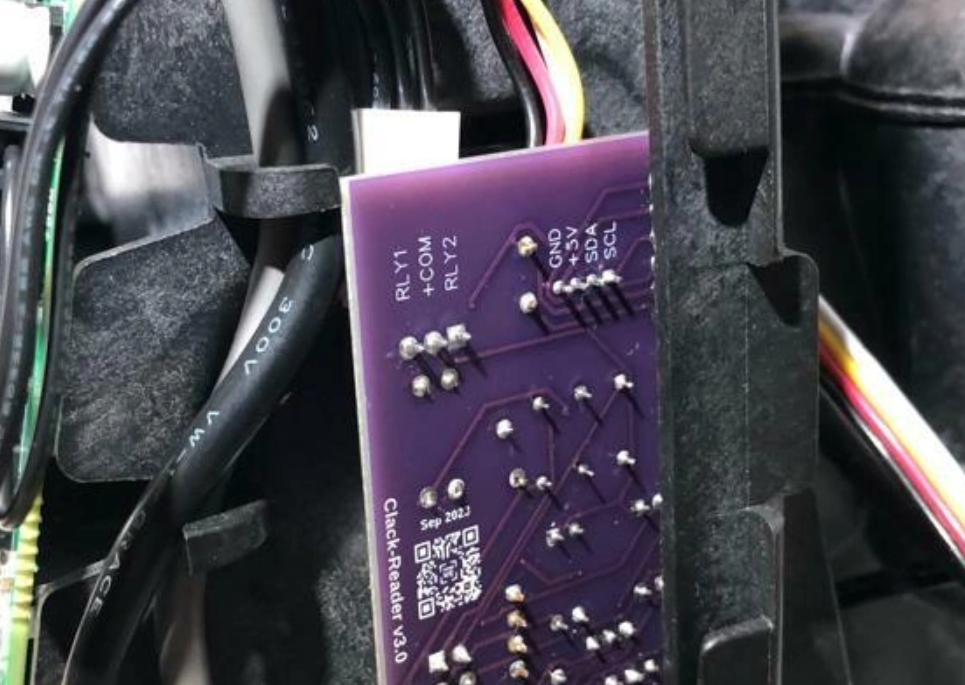 RLY1, +COM and RLY2 matched with the Clack Reader V3.Connect the ‘power’ cable of the Clack Control Valve to the ‘Power IN’ of the Clack Reader V3.0.Connect the 4-pin connector cable to the ‘Power OUT’ of the Clack Reader V3.0 and connect the other side of the 4-pin connector to the Clack Control Valve Power Connector at the PCB. You kind of make a power-passthrough.Last, connect the TOF sensor cable to the Clack Reader V3.0 and conceal the cables so that they stay in the housing.You mount the Clack Reader V3.0 PCB at the right side of the Clack Control Valve. The S3-mini ESP32 board fits between the recesses of the Clack’s plastic bracket and the housing near the white gear. The PCB must lay flat to the plastic bracket and may not protrude outwards.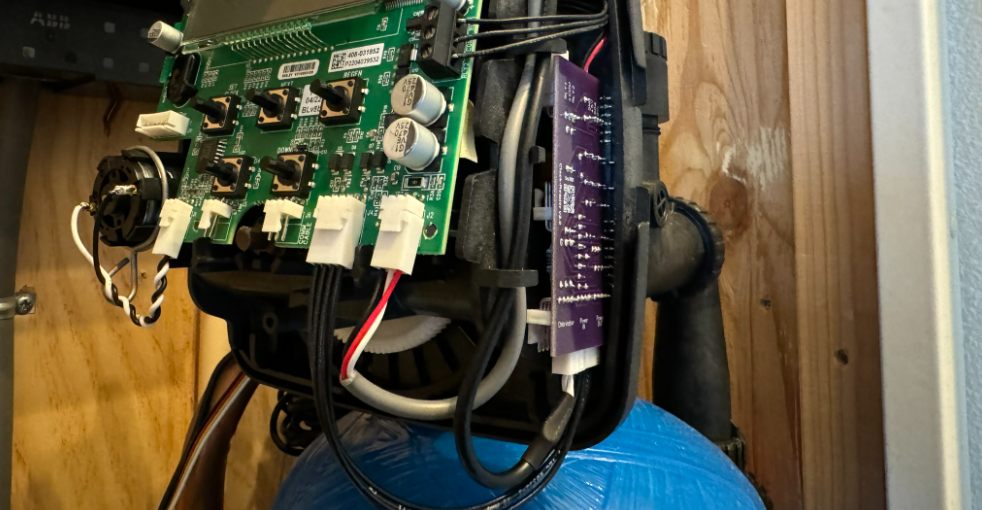 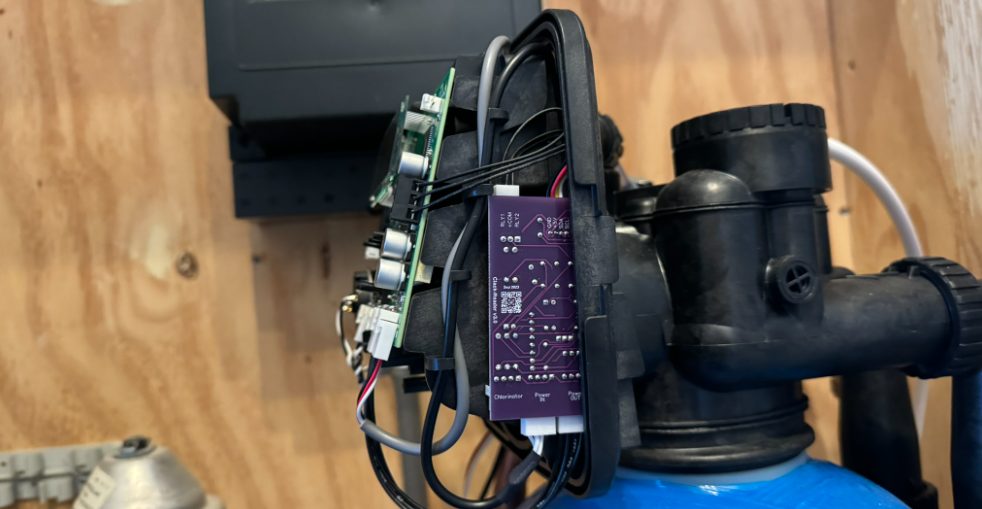 Place the front cover back. Everything is connected correctly. Restore the power of the Clack.Config module in ESPHome/Home AssistantIf everything is connected and the Clack Control Valve got power again, we have to connect to the Clack Reader V3.0’s WiFi Hotspot. I am using my iPhone for this but every other device can be used too.SSID:		clack
Password:	configespIf you can’t connect the first time, try again a few times. It might need some time and tries.Open Safari. A webpage should open where you can enter an SSID and WiFi Password. This is your own SSID and password.Once you entered the SSID and password, go back to your ESPHome in Home Assistant. You should see the ‘clack’ ONLINE.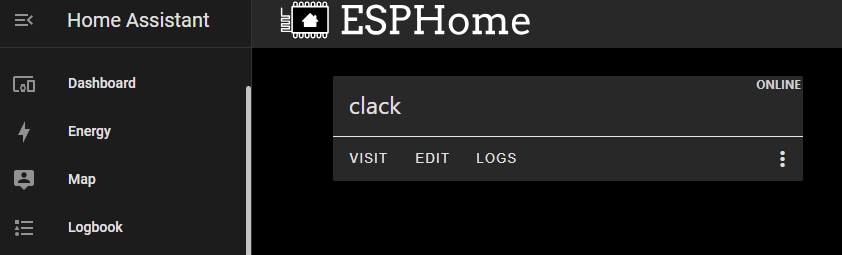 Click on ‘LOGS’ and check if there are no errors. 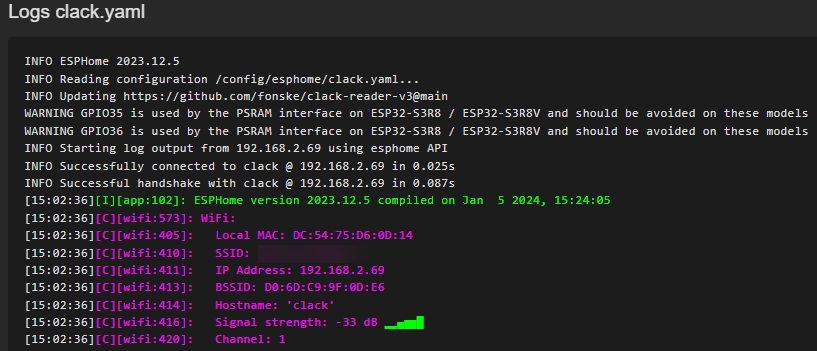 Close the LOGS screen and press on the 3 dots menu of the ‘clack’. Select ‘Install’.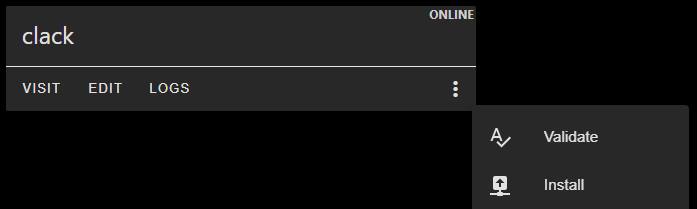 Select ‘Wirelessly’ installation. 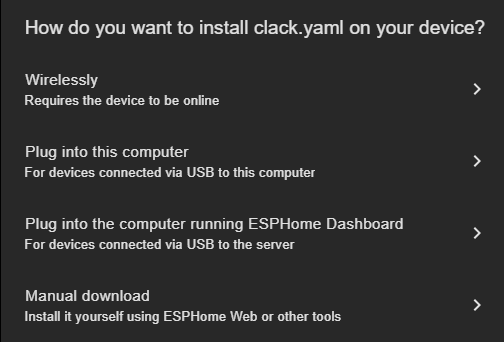 The installation will start. This takes up to 5 minutes. Make sure there are no errors. The installation is done when you’ll see the ‘Starting log output…’ line. 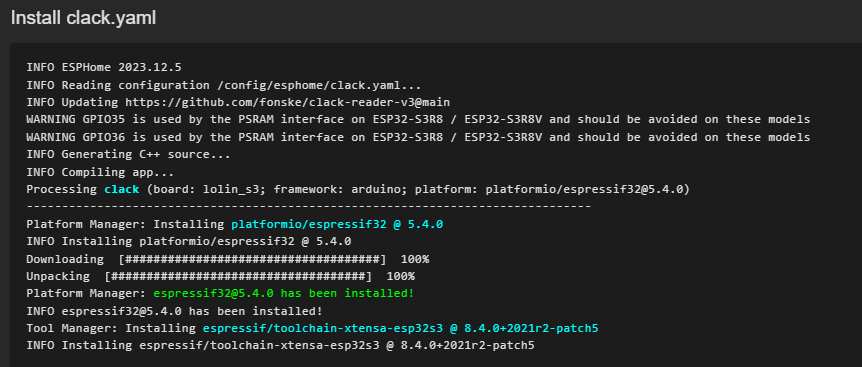 Go to ‘Settings’ and then ‘Devices & services’ in Home Assistant. Configure the ‘clack’ node.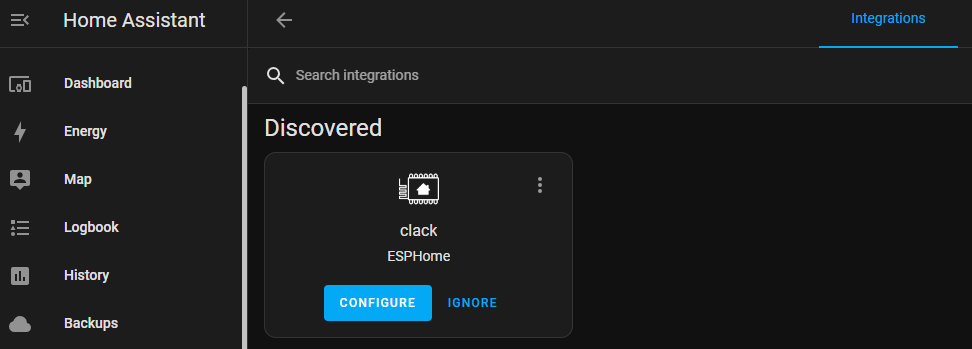 Go to the GitHub page and copy the lovelace_menu_nl (or lovelace_menu_en for English) from the home_assistant folder. 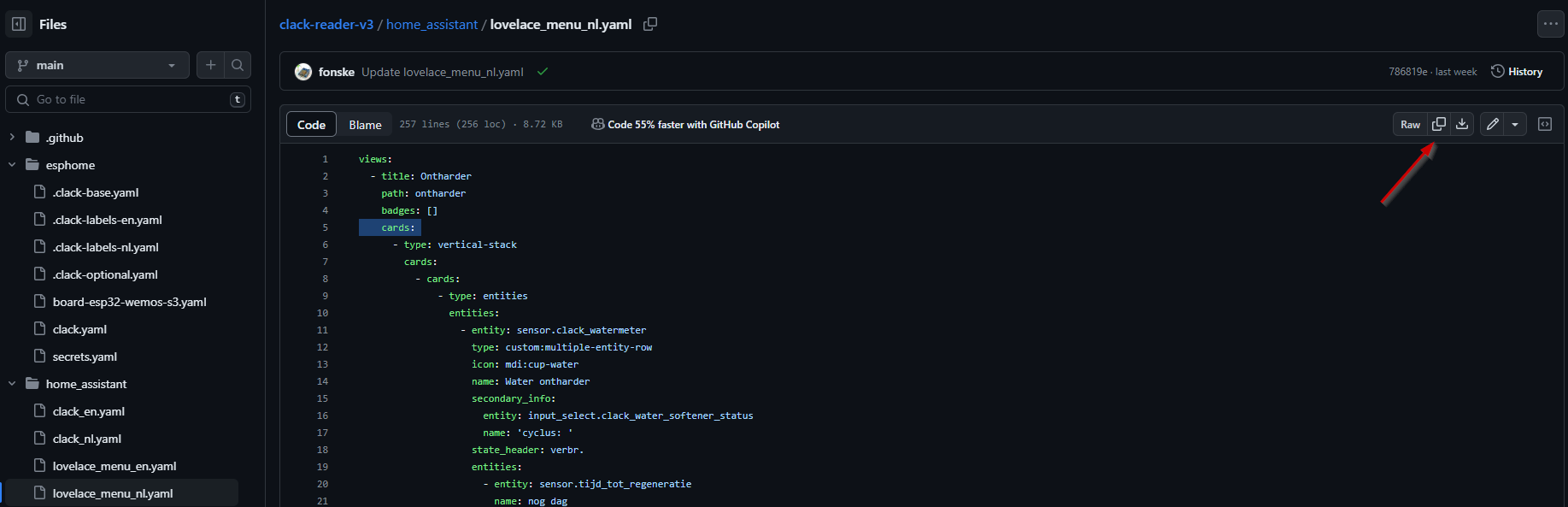 Go to your dashboard and create a new lovelace. Give it a name or an icon. Leave all other settings.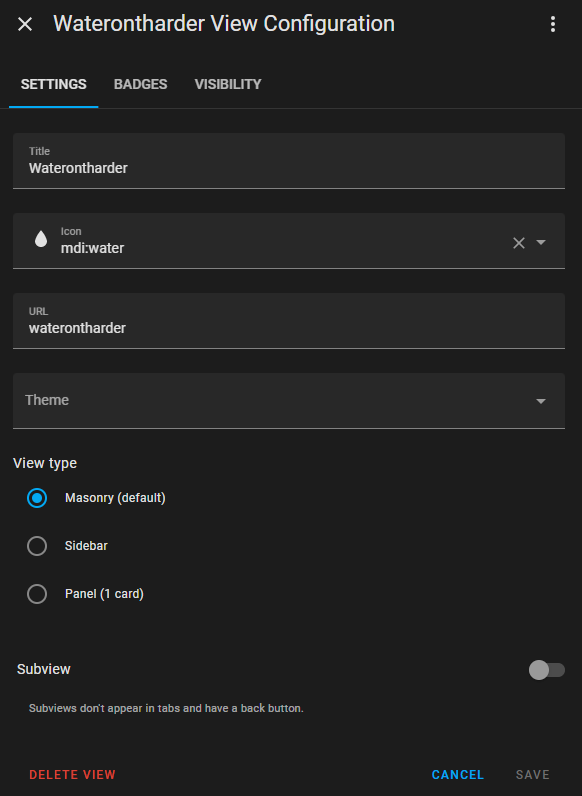 Right click the 3 dots at the right top and select ‘Raw configuration editor’.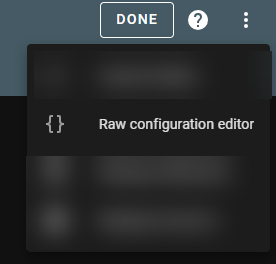 Paste the code under ‘Title’ in the YAML editor and click save. Remove the double ‘views’ line you might have copied from GitHub. Hint: copy your current config to a backup file. You can only recover dashboards by recovering your Home Assistant via a backup. 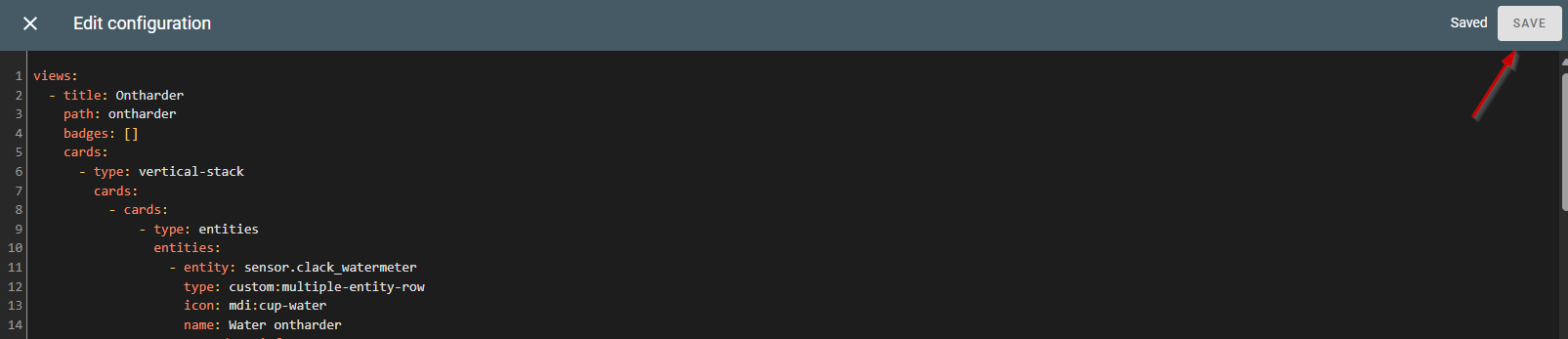 The lovelace dashboard looks like this (values and languages may differ).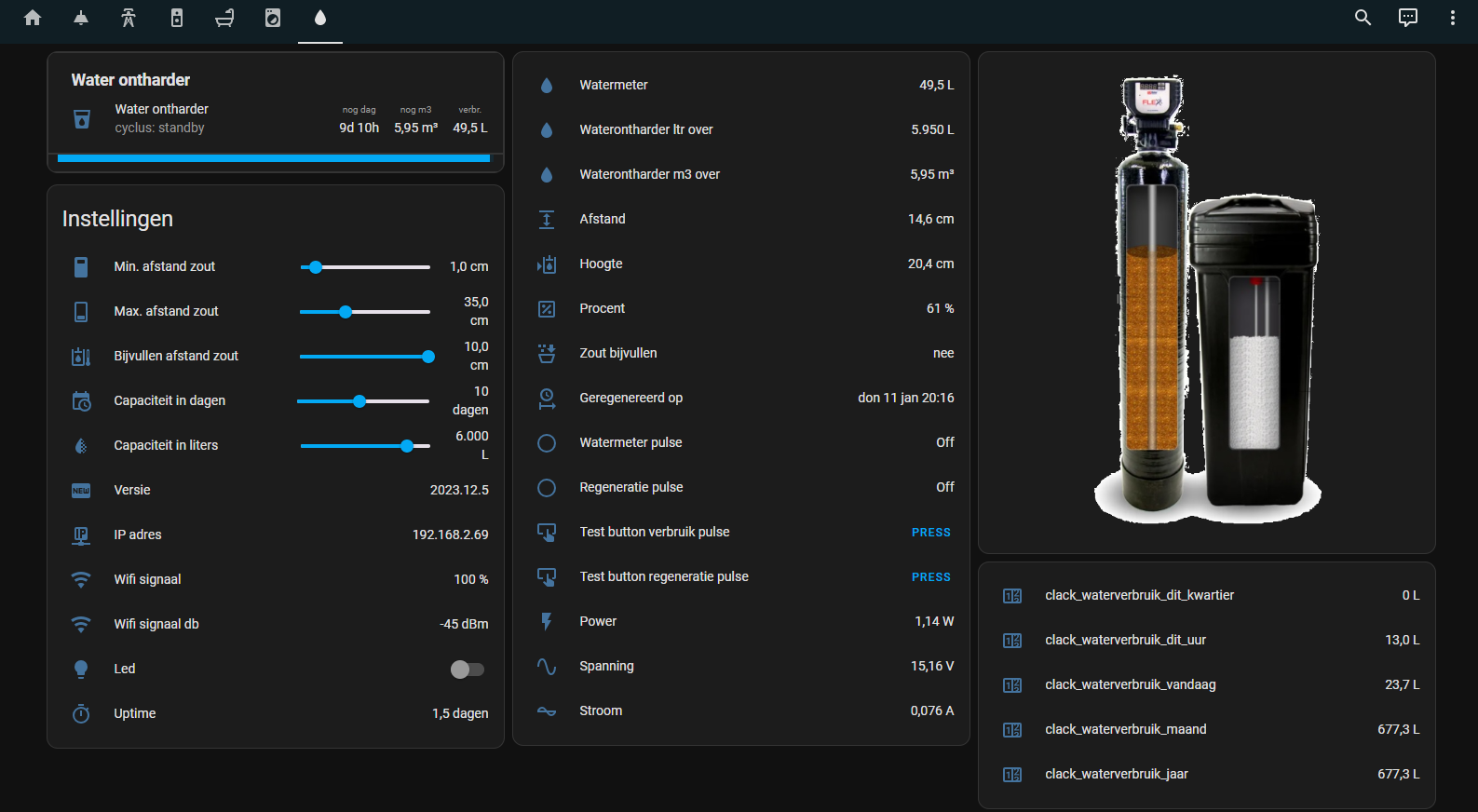 Adjust valuesGo to http://clack.local/. This is your local Clack Reader V3 webpage. Using VLANS? Connect to the Clack Reader V3 by navigating to its local IP address. Change the values:Capacity in daysNumber of days when the softener performs a brine. In The Netherlands, this is often every 10 days but may differ.Capacity in litersThe number of liters that your softener provides after a brine. This is visible in your Clack LCD after a brine under ‘remaining’.ChlorinatorOptional: on or off.Chlorinator active timeOptional: how many minutes the chlorinator is active.Max distance saltWater level up to maximum tank height (see photo below).Min distance saltMaximum salt level up to maximum tank height (see photo below).Salt refill distanceOwn choice. 5 centimeter is fine. 10 centimeter is safe (but causes a quicker notification for refill)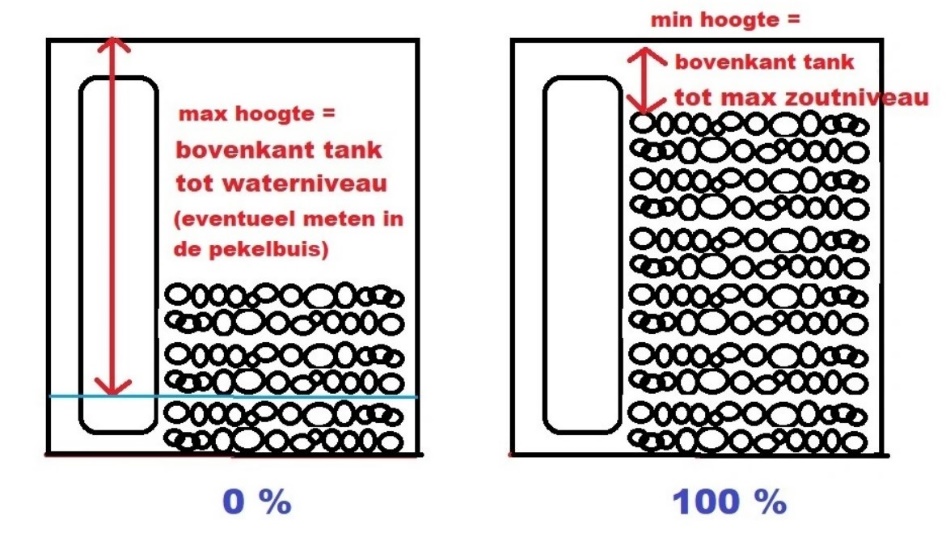 Change in the left card in the lovelace the value of the ‘capacity in liters’.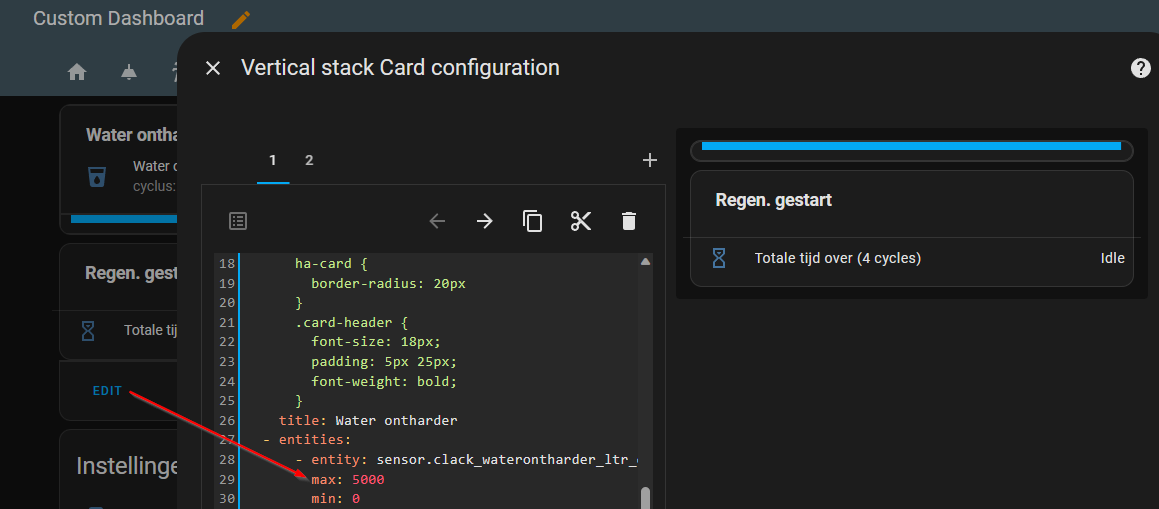 Go to ‘Settings’ > ‘Automations & Scenes’. The automations come from the package. I migrated the salt level alarm notification automation in Home Assistant so I am able to send a notification to all devices instead of only one from the package yaml config.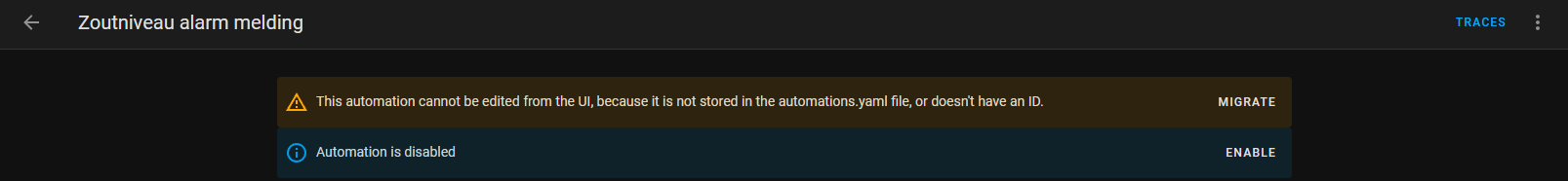 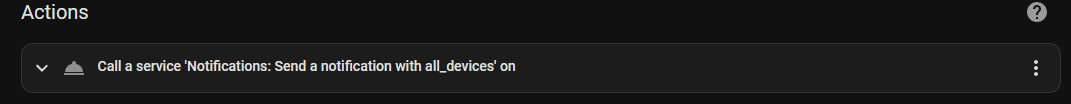 Done! Everything is set up now.Q&ANot all entities are available. Like ‘sensor.clack.watermeter’. But the power, test buttons and watermeter pulse values are.See chapter 5. This is probably due to a difference in the language in the esp clack.yaml configuration.I can’t connect to the Clack Reader V3 moduleTry again a few times. Errors (on iPhone) such as ‘Password Incorrect’ or ‘Cannot connect’ may lead you astray. This should work after a few attempts.I do not see a water softener image in the lovelace.Edit the lovelance and then the elements-card. You might need to change the URL of the images. Default is ‘local/images/softener{id}.png’. Try changing ‘local’ to ‘hacsfiles’.The remaining capacity in the lovelace card is (way) higher than my Clack Control Valve LCD says. Is this normal?Once installed, yes. After the next regeneration (brine) this should work. Not every Clack Control Valve got relays connectors. If they are not present, you might need to disable this bar.Known issuesThe water level is higher than my salt level, causing the TOF sensor to measure a higher level than where the salt level actually is.This is a known issue and reported to the developer. A potential fix could be that the salt level is only measured in a brine phase. This is not yet possible. When following the instruction, you’ll still get a notification once the salt level is too low. But, the realtime salt level is not correct.Developer moduleFonske (Tweakers/Git)Author manualViezeVisNL (Tweakers/Git)Date manualJanuary 22, 2024Latest changeJanuary 22, 2024Clack Reader V3With S3-mini ESP32 boardWith INA219 power measure board
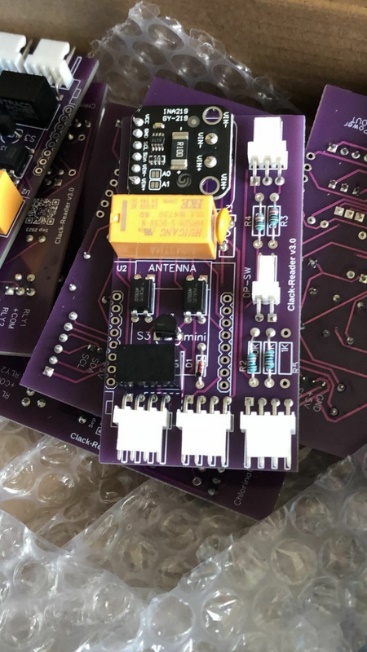 HY2.0-4Pin Cable Connection cable TOF sensor > Clack Reader V3Maximum of 5-meter length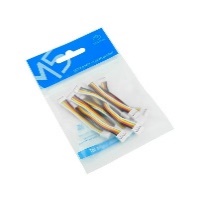 TOF VL53L0X Range sensorWith M5 housing and connection cable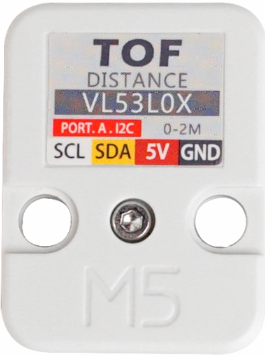 TOF Range Sensor 3D-printed housingTo put in TOF sensor with M5 housing, to mount in brine tank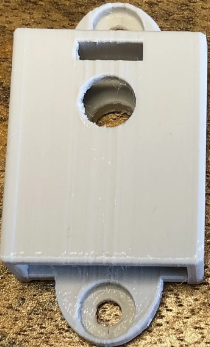 4Pin extension blocksMaximum of 2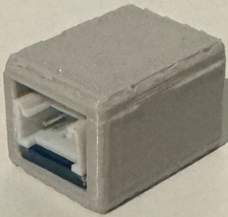 4Pin-4Pin cableFor connecting to Clack WS1 Control Valve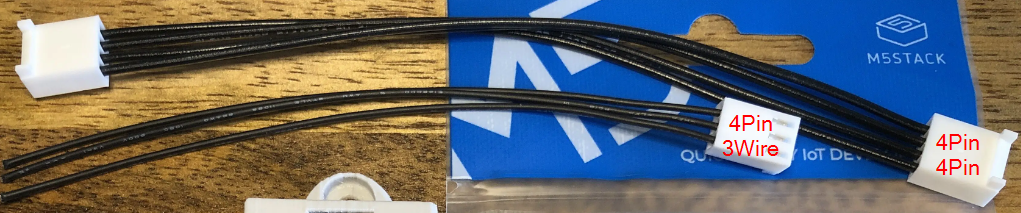 3Pin-3Wire cableFor RLY1/RLY2/COM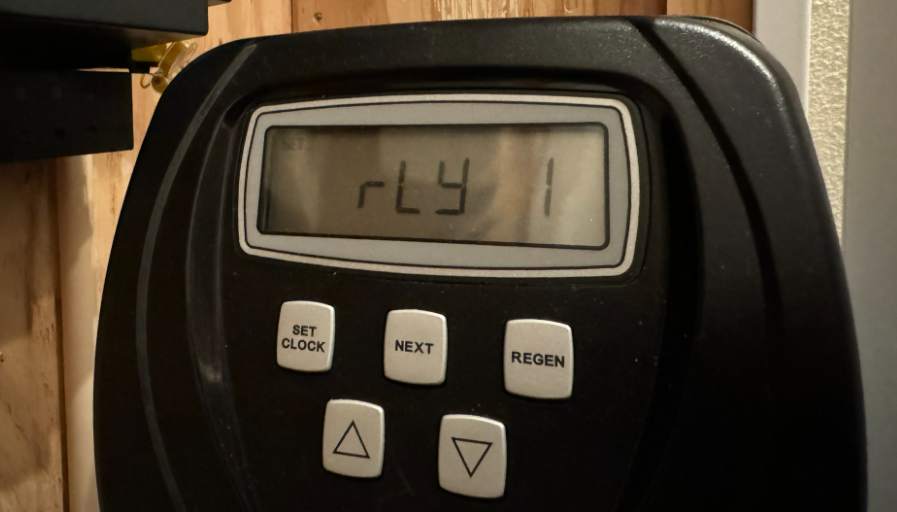 NEXT + ARROW DOWN press and hold 5 secondsPress NEXT until rLY1 is visibleUse arrows to change value. Set it on:
Softening On LPress NEXT againSet it on 2 L (flowmeter pulse is 2 liters)Press NEXT againSet time: 0.01 minPress NEXT until rLY2 is visibleUse arrows to change value. Set it on:
time to OnPress NEXT againSet time: 0.01 minPress NEXT until ‘remaining m3’ is visible again.